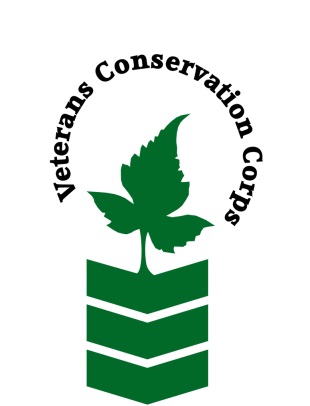 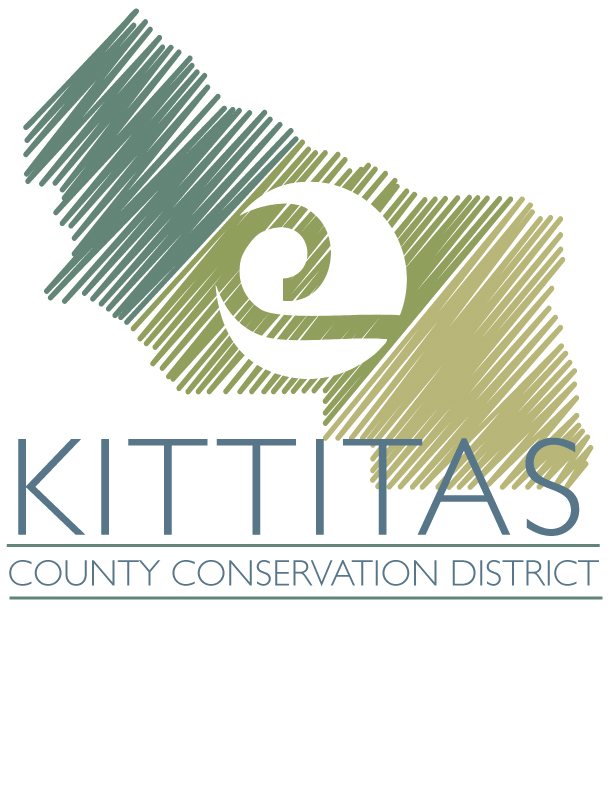 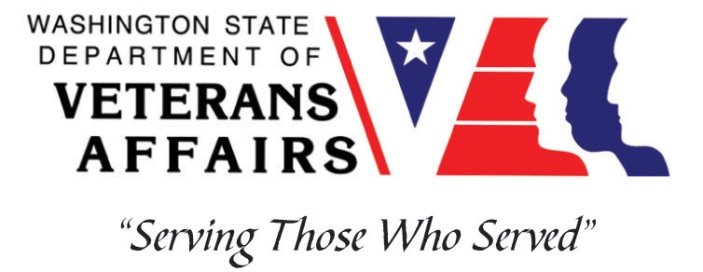 KCCD, 2211 W Dolarway Road, Suite 4, Ellensburg WA 98926Phone 509-925-3352www.kccd.org Veterans Conservation Corps with theKittitas County Conservation DistrictField Crew InternshipPosition SummaryThis position will work on a 2 to 3-person field crew under the supervision of the Kittitas County Conservation District (KCCD). The crew will primarily work with landowners on wildfire fuels mitigation within the Wildland Urban Interface of Kittitas County through a roving chipper program with some direct fuels removal (cutting, limbing, etc) and disposal. The crew will also work with landowners on riparian and wildlife planting projects by clearing and preparing planting areas and then planting and maintaining trees and shrubs; and other outdoor work related to KCCD projects and priorities.  Work week is Monday-Thursday, 7am-5pmIncludes a $1,800 monthly stipend to assist with living expenses5-month term (June 1st - October 30th)All safety equipment (gloves, hard hats, eye protection, ear protection, etc.) is providedRequirements Must be a United States military veteran to be eligible for this positionMust have dependable transportation to and from the Kittitas County Conservation District officeMust currently possess or be able to obtain a valid driver’s licenseMust be able to work Monday-Thursday, 7am-5pmPreferred Knowledge, Skills, and AbilitiesThis is considered an entry level position and no experience is required. Applicants with the following skills, knowledge, and abilities will be given preference. Experience working on a crew to perform time-sensitive construction projects on private and public propertyExperience implementing safety practices in the field with and without supervisionExperience operating a wood chipper or similar equipmentExperience operating hand tools and power tools, especially chain saw and other tree and shrub limbing and thinning equipmentExperience in landscape constructionAble to lift up to 50-lbsAble to consistently perform hard labor in all outdoor conditionsAble to take direction and work as a member of a teamAble to operate a motor vehicle and haul a trailer or wood chipperMotivated and enthusiasticComfortable speaking to landowners and other members of the  public about projects   TrainingAll necessary training required to perform the essential functions/duties is provided on the job.In addition to on-the-job training, this position may include the following formal trainings and certifications to aid in professional development and job training:Chain saw trainingVCC orientationCPR/First AidPosttraumatic Growth TrainingPTSD/TBI/Mental Health/Suicide Awareness Training WDVA Veteran Peer Corps CertificationVCC Annual Training (every August)Resume/cover letter/job interviewsApplyAll applicants must pass a background check. To apply for this internship, email a copy of your DD214 and driver license, a resume, and a cover letter explaining your interest in this internship to: Kim PhamVeterans Conservation Corps Program Specialistkim@dva.wa.govQuestions?To learn more about the Veterans Conservation Corps, contact:Kim PhamVeterans Conservation Corps Program Specialistkim@dva.wa.govFor more information about the job requirements, contact:Anna LaelKittitas County Conservation Districta-lael@conservewa.net509.925.3352 ext 207